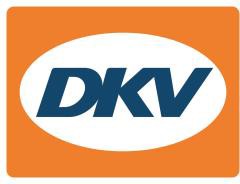 DKV Mobility komt met afrekening nieuwe digitale tolvignetten SloveniëBalkanland introduceert digitaal vignet in plaats van stickersNoordwijkerhout, 16 december 2021 - Vanaf nu kunnen klanten van de Europese service provider DKV Mobility ook Sloveense e-vignetten met hun DKV Card afrekenen. Het gaat om een digitaal vignet dat in de plaats komt van de huidige sticker en verplicht is voor voertuigen tot en met 3,5 ton op verkeerswegen en snelwegen in Slovenië. De nieuwe vignetten zijn met de DKV Card verkrijgbaar bij de tankstations van OMV, MOL en Petrol in Slovenië en de grensstreken van de omliggende landen. Vanaf 1 december dit jaar zijn e-jaarvignetten te koop; voor digitale week- en maandvignetten wordt dat 1 februari 2022. Bij aanschaf van een vignet wordt het kenteken van het voertuig geregistreerd en daarna automatisch gescand met bermapparatuur. De e-vignetten kunnen als gebruikelijk aan de kassaterminal met de DKV Card worden afgerekend.  Voordelen voor de klant zijn makkelijk en transparant afrekenen en snel doorrijden zonder tijdverlies.“Slovenië is een belangrijk doorvoerland op de routes tussen Zuid- en Midden-Europa. We zijn dan ook erg blij dat we onze klanten weer een nieuwe service kunnen bieden,” zegt Jérôme Lejeune, Managing Director Tol bij DKV Mobility.Behalve afrekenen van digitale e-vignetten voor Slovenië heeft DKV Mobility een uitgebreid productpalet aan toloplossingen voor meer dan 30 Europese landen en daarbuiten. Hieronder vallen uiteenlopende vignetten, tolboxen en trajectkaarten.DKV MobilityDKV Mobility behoort al ruim 85 jaar tot de toonaangevende mobility service providers in de transport- en logistieke sector en heeft inmiddels meer dan 1.400 medewerkers. Variërend van cashfree verzorging onderweg bij merkoverstijgende acceptatiepunten tot tolservice en btw-restitutie, biedt DKV Mobility uitgebreide, all-in service voor optimaal fleet management en het aansturen van wagenparken door heel Europa.  In 2020 behaalde DKV een omzetvolume van 9,3 miljard euro aan transacties. Momenteel zijn meer dan 5,1 miljoen DKV CARDs en on-board units in omloop bij circa 213.000 actieve klanten. In 2021 is de DKV CARD voor de zeventiende keer op rij onderscheiden als Best Brand in de categorie fuel & service cards. Contact voor de pers: Contact DKV: Greta Lammerse, tel.: +31 252345665, e-mail: Greta.lammerse@dkv-euroservice.com 
PR-bureau: Square Egg Communications, Sandra Van Hauwaert, sandra@square-egg.be, GSM 0497 251816Bij de foto:Ook het Sloveense e-vignet kan nu met de DKV Card worden afgerekend. (foto DKV Mobility)